   Price List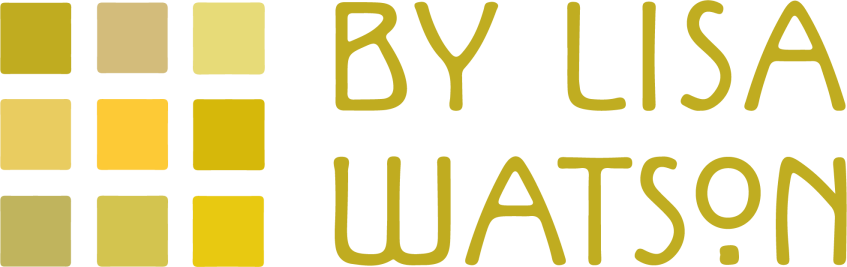  B&W male standing nude – gouache – 88x73cm 	     £385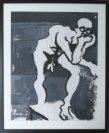  Tattooed lady - watercolour & pen&ink – 85x69cm       £385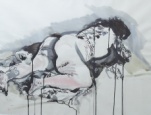  Hand on neck torso study - graphite pencil –76x53cm       £250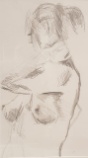  Full frontal nude – B&W ink – 96x66cm			     £350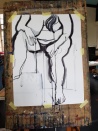  Redhead with hands on hips – pen&ink – 95x58cm	     £325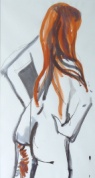  Reclining diagonal nude – watercolour – 99x73cm     £385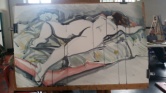  Nude sitting on a red scarf - watercolour,pen&ink -74x56 £325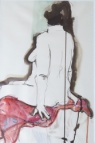  Japanese inspired head study – B&W ink – 66x53cm	     £275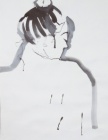  Nude reclining on patterns – coloured inks – 87x74cm  £385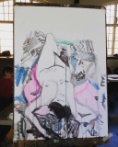  Reclining BB nude – coloured inks – 96x76cm	               £385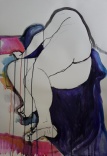  Seated Male Nude – gouache – 92x72cm	                        £385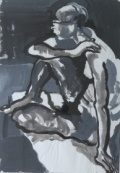  Redhead Looking Down – pen & ink – 97x72cm              £325   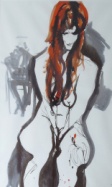  Nonplussed Portrait - graphite pencil – 52x39 cm             £250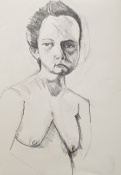  Reclining Nude with bent - inks – 97x76cm -                  £325   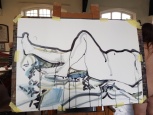  Torso with Hands Clasped - B&W ink - 71x58cm               £250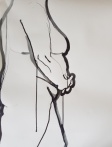  Just Staring portrait - pencil study – 75x 63cm                   £250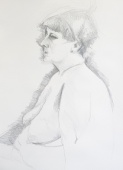  Nude Lying Diagonally on Blue Fabric - ink – 83x66cm   £385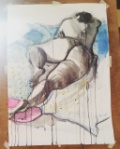  Red Lips Portrait - B&W ink – 71x58cm                              £275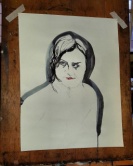  Red Head Back View - pen&ink - 98x60cm - 		     £325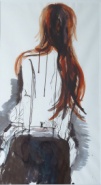 https://www.quiltsbylisawatson.co.uk/original-artworks/			